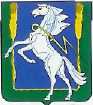 Глава  Сосновского муниципального района Челябинской областиП О С Т А Н О В Л Е Н И Еот___03.09.__2012    года №__6691_____с. ДолгодеревенскоеО районной целевой программе «Развитие сети автомобильных дорог в Сосновском муниципальном районе на 2012-12016 годы»	В целях совершенствования, развития сети автомобильных дорог и улучшения транспортной связи сельских населенных пунктов в Сосновском муниципальном районе, администрация Сосновского муниципального района  ПОСТАНОВЛЯЕТ:Утвердить районную целевую программу «Развитие сети автомобильных дорог в Сосновском муниципальном районе на 2012-2016 годы».Опубликовать настоящее постановление в порядке, установленном для официального опубликования муниципальных правовых актов в газете «Сосновская нива», и разместить настоящее постановление на официальном сайте Администрации Сосновского района www.chelsosna.ru в сети «Интернет».Организацию выполнения настоящего распоряжения возложить на первого заместителя Главы Сосновского муниципального района В.Р. Вальтера.Глава Сосновского  муниципального района                                                                         В.П. КотовУтверждена Постановлением Администрации Сосновского муниципального района от _______________ № _____           Районная целевая программа «Развитие сети автомобильных дорог в Сосновском муниципальном районена 2012 - 2016 годы»с. Долгодеревенское2012 годПАСПОРТрайонной целевой программы «Развитие сети автомобильных дорог в Сосновском муниципальном районе на 2012 - 2016 годы»I. Введение            	1. Районная целевая программа «Развитие сети автомобильных дорог в Сосновском муниципальном районе на 2012 - 2016 годы» разработана в целях решения вопросов местного значения по содержанию и строительству автомобильных дорог общего пользования в границах населенных пунктов и между населенными пунктами в границах Сосновского муниципального района. 	Сосновский муниципальный район расположен в центре Челябинской области. В районе 78 населенных пунктов. Наиболее крупные из них – с. Долгодеревенское (6,5 тыс. человек), пос. Полетаево (5,9 тыс. человек), п. Рощино (5,0 тыс. человек), с. Кременкуль (2,9 тыс. человек), п. Есаульский (2,6 тыс. человек),  п. Мирный (2,2 тыс. человек), п. Саргазы (1,8 тыс. человек), п. Саккулово (1,7 тыс. человек), п. Томинский (1,4 тыс. человек), п. Красное поле (1,3 тыс. человек).По территории Сосновского района проходит федеральная автомобильная дорога М-5 «Урал» Самара-Уфа-Челябинск, имеющая важнейшее значение для экономики Челябинской области и всей Российской Федерации в целом.Протяженность областных автомобильных дорог общего пользования по территории Сосновского района составляет по состоянию  на 01.01.2010 года  316,2 километров.Протяженность автомобильных дорог общего пользования местного значения, находящихся на территории Сосновского района, по состоянию на 01.01.2010 г. составляет 560,7 километра.II.Состояние проблемы	2. Автомобильные дороги имеют большое значение для развития экономики района. Они обеспечивают выход центральным населенным пунктам поселений района на сеть федеральных и областных дорог,  обеспечивают комфортный безопасный подъезд к железнодорожным станциям, связывают центральные усадьбы с административным центром. Возникает необходимость обеспечения связи всех населенных пунктов района с дорогами общего пользования областного и федерального значения.	Доля автомобильных дорог общего пользования местного значения соответствующих требованиям транспортно-эксплуатационных показателей составляет 33,8 % или 190,0 км. 66,2%  протяженности автомобильных дорог общего пользования местного значения не отвечают нормативным требованиям. 	За период с 2010 по 2011 годы на развитие дорожной сети  было выделено 162,8 млн. рублей бюджетных средств, на которые был произведен ремонт 34,0 км дорог общего пользования местного значения. Приведение в нормативное техническое состояние местных автомобильных дорог является одним из главных направлений деятельности органов местного самоуправления. Общая протяженность дорог, которые необходимо отремонтировать, составляет 167,2 км. Необходимо провести ремонт дорожного покрытия подъездных автодорог к пос. Садовый (2,65 км), к дер. Альмеева (1,3 км), до пос. Высокий (5,3 км), к пос. Полянный (3,0 км). Значимость проблемы, необходимость эффективного использования бюджетных средств, расчета потребности в материальных, трудовых и финансовых ресурсах  и координации деятельности органов местного самоуправления в сфере развития  автомобильных дорог местного значения требует решения проблемы программно-целевым методом.III. Цели и задачи Программы3. Основной целью Программы является совершенствование и развитие сети автомобильных дорог Сосновского муниципального района в соответствии с потребностями экономики района, улучшение транспортной связи сельских населенных пунктов района.4. Для достижения поставленной цели определены основные задачи Программы:1) развитие сети автомобильных дорог местного значения;2) восстановление и улучшение эксплуатационных качеств автомобильных дорог района;3) строительство, реконструкция и ремонт дорог;4) ремонт дворовых территорий многоквартирных домов, проездов к дворовым территориям и ремонт благоустройства территорий населенных пунктов района.IV. Сроки реализации Программы	5. Реализация мероприятий Программы рассчитана на  период 2012 - 2016 годы.V. Система программных мероприятий 	 6. Программные мероприятия предусматривают следующее:а)  разработка проектно-сметной документации;б) мероприятия по организации строительства, реконструкции, ремонтов автомобильных дорог;в) реконструкция и ремонт существующих  автомобильных дорог, предусматривающая восстановление и улучшение эксплуатационных качеств дорог;г) развитие сети улиц сельских населенных пунктов и дорог местного значения. 	7. Перечень мероприятий Программы представлен в приложении 1.VI. Ресурсное обеспечение Программы            8. Объем средств на реализацию мероприятий Программы на 2012 - 2016 годы составляет:  910653,8 тыс. рублей, в том числе: 905202,0 тыс. рублей – областной бюджет, 5451,8тыс. рублей местный бюджет.  на 2012 год – 93113,6 тыс. рублей, в том числе: 92200,0   тыс. рублей – областной бюджет,  913,6  тыс. рублей – местный бюджет.на 2013 год – 197273,6 тыс. рублей, в том числе: 196174,0 тыс. рублей – областной бюджет, 1099,6 тыс. рублей – местный бюджет.на 2014 год – 214765,8 тыс. рублей, в том числе: 213548,0 тыс. рублей – областной бюджет, 1217,8 тыс. рублей – местный бюджет.на 2015 год – 196547,4 тыс. рублей, в том числе: 195449,0 тыс. рублей – областной бюджет, 1098,4 тыс. рублей – местный бюджет.на 2016 год – 208953,4 тыс. рублей, в том числе: 207831,0 тыс. рублей – областной бюджет, 1122,4 тыс. рублей – местный бюджет.9. Ежегодно с учетом хода реализации Программы в текущем году уточняется объем средств, необходимых для финансирования Программы в очередном финансовом году.VII. Организация управления и механизм реализации Программы10. Текущее управление и оперативный контроль реализации мероприятий Программы обеспечивает Администрация Сосновского муниципального района.Мониторинг реализации мероприятий Программы и эффективности использования средств бюджетов проводится ежегодно в срок до 1 февраля года, следующего за отчетным годом.11. Исполнителями Программы являются:Администрация Сосновского муниципального района – в части строительства, реконструкции и ремонта автомобильных дорог общего пользования между населенными пунктами в границах муниципального района, за исключением автомобильных дорог общего пользования федерального и регионального значения;администрации сельских поселений – в части строительства, реконструкции и ремонта автомобильных дорог общего пользования в границах населенных пунктов, за исключением автомобильных дорог общего пользования федерального и регионального значения.12. Реализация мероприятий Программы осуществляется путем заключения договоров с подрядными организациями в соответствии с Федеральным законом от 21.07.2005г № 94-ФЗ «О размещении заказов на поставки товаров, выполнение работ, оказание услуг для государственных  и муниципальных нужд».VIII. Ожидаемые результаты и целевые индикаторы и показатели социально-экономической эффективности13. Оценка эффективности и социально-экономических последствий реализации Программы будет производиться на основе системы целевых индикативных показателей, ожидаемых результатов мероприятий Программы. Система индикаторов обеспечит мониторинг динамики изменений в сфере дорожного хозяйства за оцениваемый период с целью уточнения или корректировки поставленных задач, проводимых мероприятий.14. Реализация мероприятий Программы должна обеспечить достижение следующих 
показателей:15. Целевые индикативные показатели ожидаемых результатов реализации Программы ежегодно уточняются на соответствующий год исходя из достигнутого уровня.Наименование программыРайонная целевая программа «Развитие сети автомобильных дорог в Сосновском муниципальном районе на 2012 - 2016 годы» (далее – Программа)Муниципальный заказчикАдминистрация Сосновского муниципального районаОсновные разработчики программыОтдел капитального строительства управления архитектуры и строительства Администрация Сосновского муниципального районаЦель программыСовершенствование и развитие сети автомобильных дорог района в соответствии с потребностями экономики района, улучшение транспортной связи сельских населенных пунктов района.Задачи программыОсновные задачи:развитие сети автомобильных дорог местного значения;восстановление и улучшение эксплуатационных качеств автомобильных дорог района;строительство, реконструкция и ремонт дорог;проведение ремонта дорожного покрытия улиц и дворовых территорий сельских населенных пунктовСроки реализации программы2012-2016 годыОбъемы и источники финансирования мероприятий программыОбъем финансирования Программы в 2012-2016 годах – 910653,8 тыс. рублей, в том числе: 905202,0 тыс. рублей – областной бюджет, 5451,8 тыс. рублей местный бюджет.  Объем финансирования Программы в 2012 году – 93113,6 тыс. рублей, в том числе: 92200,0   тыс. рублей – областного бюджета 913,6  тыс. рублей – местный бюджет.Объем финансирования Программы в 2013 году – 197273,6 тыс. рублей, в том числе: 196174,0 тыс. рублей – областного бюджета 1099,6 тыс. рублей – местный бюджет.Объем финансирования Программы в 2014 году – 214765,8 тыс. рублей, в том числе: 213548,0 тыс. рублей – областного бюджета 1217,8 тыс. рублей – местный бюджет.Объем финансирования Программы в 2015 году – 196547,4 тыс. рублей, в том числе: 195449,0 тыс. рублей – областного бюджета 1098,4 тыс. рублей – местный бюджет.Объем финансирования Программы в 2016 году – 208953,4 тыс. рублей, в том числе: 207831,0 тыс. рублей – областного бюджета 1122,4 тыс. рублей – местный бюджет.Важнейшие целевые индикаторы и показателиввод в действие автомобильных дорог общего пользования, связывающих населенные пункты района:                                         всего  0,95 км, из них в 2014 году – 0,95 кмремонт автодорог и дорожного покрытия улиц населенных пунктов района:                                                                                                    всего 167,19 км, из них в 2012 году – 12,55 км, в 2013 году – 38,7 км, в 2014 году – 39,04 км, в 2015 году – 34,51 км, в 2016 году – 42,39  км,ремонт дворовых территорий многоквартирных домов, проездов к дворовым территориям и ремонт благоустройства территорий населенных пунктов района:                                                                всего 53112 квадратных метров, из них в 2012 году – 14007 кв. метров, в 2013 году – 12667 кв. метров, в 2014 году – 12199 кв. метров, в 2015 году – 5542 кв. метров, в 2016 году – 8697 кв. метров.Ожидаемые конечные результаты реализации программы и показатели социально-экономической эффективностиРазвитие сети сельских дорог местного значения, улучшение транспортной связи сельских населенных пунктов района; сокращение эксплуатационных затрат сельскохозяйственных товаропроизводителей, снижение стоимости автомобильных перевозок;улучшение социальных условий жизни на селе.Наименование показателяВсегоиз нихиз нихиз нихиз нихиз нихНаименование показателяВсего2012  20132014 20152016ввод в действие автомобильных дорог общего пользования, связывающих населенные пункты района, км0,950,95ремонт автодорог и дорожного покрытия улиц населенных пунктов района, км167,1912,5538,7039,0434,5142,39ремонт дворовых территорий многоквартирных домов, проездов к дворовым территориям и ремонт благоустройства территорий населенных пунктов района, кв. м53112,014007,012667,012199,05542,08697,0Приложение 1Приложение 1Приложение 1Приложение 1Перечень мероприятий ПрограммыПеречень мероприятий ПрограммыПеречень мероприятий ПрограммыПеречень мероприятий ПрограммыПеречень мероприятий ПрограммыПеречень мероприятий ПрограммыПеречень мероприятий ПрограммыПеречень мероприятий ПрограммыПеречень мероприятий ПрограммыПеречень мероприятий ПрограммыПеречень мероприятий ПрограммыПеречень мероприятий ПрограммыПеречень мероприятий ПрограммыПеречень мероприятий ПрограммыПеречень мероприятий ПрограммыПеречень мероприятий ПрограммыПеречень мероприятий ПрограммыПеречень мероприятий Программы"Развитие сети автомобильных дорог в Сосновском муниципальном районе на 2012 - 2016 годы""Развитие сети автомобильных дорог в Сосновском муниципальном районе на 2012 - 2016 годы""Развитие сети автомобильных дорог в Сосновском муниципальном районе на 2012 - 2016 годы""Развитие сети автомобильных дорог в Сосновском муниципальном районе на 2012 - 2016 годы""Развитие сети автомобильных дорог в Сосновском муниципальном районе на 2012 - 2016 годы""Развитие сети автомобильных дорог в Сосновском муниципальном районе на 2012 - 2016 годы""Развитие сети автомобильных дорог в Сосновском муниципальном районе на 2012 - 2016 годы""Развитие сети автомобильных дорог в Сосновском муниципальном районе на 2012 - 2016 годы""Развитие сети автомобильных дорог в Сосновском муниципальном районе на 2012 - 2016 годы""Развитие сети автомобильных дорог в Сосновском муниципальном районе на 2012 - 2016 годы""Развитие сети автомобильных дорог в Сосновском муниципальном районе на 2012 - 2016 годы""Развитие сети автомобильных дорог в Сосновском муниципальном районе на 2012 - 2016 годы""Развитие сети автомобильных дорог в Сосновском муниципальном районе на 2012 - 2016 годы""Развитие сети автомобильных дорог в Сосновском муниципальном районе на 2012 - 2016 годы""Развитие сети автомобильных дорог в Сосновском муниципальном районе на 2012 - 2016 годы""Развитие сети автомобильных дорог в Сосновском муниципальном районе на 2012 - 2016 годы""Развитие сети автомобильных дорог в Сосновском муниципальном районе на 2012 - 2016 годы""Развитие сети автомобильных дорог в Сосновском муниципальном районе на 2012 - 2016 годы"№ п/пНаименование мероприятияПротяженность дорог, кмПлощадь благоустройства, кв.м.Срок исполнения, годСроки реализации мероприятийСроки реализации мероприятийСроки реализации мероприятийСроки реализации мероприятийСроки реализации мероприятийСроки реализации мероприятийСроки реализации мероприятийСроки реализации мероприятийСроки реализации мероприятийСроки реализации мероприятийСроки реализации мероприятийСроки реализации мероприятийОтветственный исполнитель№ п/пНаименование мероприятияПротяженность дорог, кмПлощадь благоустройства, кв.м.Срок исполнения, год2012-2016 годы2012-2016 годы2012 год2012 год2013 год2013 год2014 год2014 год2015 год2015 год2016 год2016 годОтветственный исполнитель№ п/пНаименование мероприятияПротяженность дорог, кмПлощадь благоустройства, кв.м.Срок исполнения, годкм (кв.м)Объем финансирования, тыс. рублейкм (кв.м)Объем финансирования, тыс. рублейкм (кв.м)Объем финансирования, тыс. рублейкм (кв.м)Объем финансирования, тыс. рублейкм (кв.м)Объем финансирования, тыс. рублейкм (кв.м)Объем финансирования, тыс. рублейОтветственный исполнительВсего по Программе:168,14531122012-2016168,14 (53112)910653,812,55 (14007)93113,638,7 (12667)197273,639,04 (12199)214765,834,51 (5542)19654742,39 (8697)208953в том числе по разделам:1. Строительство автомобильных дорог1. Строительство автомобильных дорог1. Строительство автомобильных дорог1. Строительство автомобильных дорог1. Строительство автомобильных дорог1. Строительство автомобильных дорог1. Строительство автомобильных дорог1. Строительство автомобильных дорог1. Строительство автомобильных дорог1. Строительство автомобильных дорог1. Строительство автомобильных дорог1. Строительство автомобильных дорог1. Строительство автомобильных дорог1. Строительство автомобильных дорог1. Строительство автомобильных дорог1. Строительство автомобильных дорог1. Строительство автомобильных дорог1. Строительство автомобильных дорог1Строительство Подъездной автомобильной дороги к поселку в 160 м от д. Малиновка0,95020140,9516000,00,9516000,0Администрация Сосновского районаИтого по разделу 1:0,9500,9516000,00,9516000,02. Ремонт автомобильных дорог, улиц2. Ремонт автомобильных дорог, улиц2. Ремонт автомобильных дорог, улиц2. Ремонт автомобильных дорог, улиц2. Ремонт автомобильных дорог, улиц2. Ремонт автомобильных дорог, улиц2. Ремонт автомобильных дорог, улиц2. Ремонт автомобильных дорог, улиц2. Ремонт автомобильных дорог, улиц2. Ремонт автомобильных дорог, улиц2. Ремонт автомобильных дорог, улиц2. Ремонт автомобильных дорог, улиц2. Ремонт автомобильных дорог, улиц2. Ремонт автомобильных дорог, улиц2. Ремонт автомобильных дорог, улиц2. Ремонт автомобильных дорог, улиц2. Ремонт автомобильных дорог, улиц2. Ремонт автомобильных дорог, улиц1Ремонт автодороги по ул. Ленина и примыкания к ней в с. Долгодеревенское0,79020120,797026,70,797026,7Администрация района2Ремонт автодороги ул. Школьной в п. Теченский0,96020120,966678,00,966678,0Администрация районаРемонт дорожного покрытия по ул. Центральной в п. Теченский1,24020121,243256,51,243256,5Администрация района3Ремонт дорожного покрытия по ул. Строительной в п. Теченский0,51020120,512115,10,512115,1Администрация района4Ремонт дорожного покрытия ул. Рощинский проезд в п. Новое поле0,61020120,614100,10,614100,1Администрация района56Ремонт автодороги от въезда в поселок до ул. Ленина в п. Мирный0,42020120,421505,60,421505,6Администрация района7Ремонт автодороги от ул. Ленина до здания ФАП в п. Мирный0,14020120,14874,00,14874,0Администрация района8Ремонт автодороги и тротуаров по ул. Ленина на участке от дома № 1 до дома № 15 в п. Мирный0,56020120,565581,10,565581,1Администрация района9Ремонт автодороги по ул. Солнечной в п. Красное поле0,60020120,604955,30,604955,3Администрация района10Ремонт автодороги по ул. Заречной в п. Красное поле0,34020120,342041,60,342041,6Администрация района11Ремонт автодороги по ул. Береговой, участок № 1 в п. Красное поле0,47020120,471581,00,471581,0Администрация района12Ремонт автодороги по ул. Сиреневая в п. Саргазы0,73020120,732291,60,732291,6Администрация района13Ремонт автодороги по ул. Мичурина в п. Саргазы0,68020120,682134,10,682134,1Администрация района14Ремонт автодороги по пер. Сиреневый. в п. Саргазы0,10020120,10221,50,10221,5Администрация района15Ремонт автодороги въезд в п. Южно-Челябинский Прииск0,79020120,797307,30,797307,3Администрация района16Ремонт автодорог по улицам 8 Марта, Луговой, Ручьевой и автодороги до п. Чипышево2,76020122,7618234,12,7618234,1Администрация района17Ремонт автодорог п. Западный (проектно-изыскательские работы)0,00020120,003300,00,003300,0Администрация района18Ремонт автодороги по ул. Большой с. Вознесенка2,1202012-20132,1212500,00,855000,01,277500,0Администрация района19Ремонт дорожного покрытия улиц в п. Трубный6,5902013-20146,5927391,03,3013700,03,2913691,0Администрация района20Ремонт дорожного покрытия улиц в д. Алишево6,9602014-20166,9634996,72,3211700,02,3211700,02,3211596,7Администрация района21Ремонт дорожного покрытия улиц в с. Туктубаево7,0202014-20167,0241836,12,3413900,02,3413950,02,3413986,1Администрация района22Ремонт дорожного покрытия улиц в с. Кайгородово6,8002015-20166,8030695,83,4015347,93,4015347,9Администрация района23Ремонт дорожного покрытия улиц Полевая, Заречная, Набережная в п. Архангельский2,00020162,008812,42,008812,4Администрация района24Ремонт автодороги по ул. Зеленой с. Вознесенка0,57020140,573347,40,573347,4Администрация района25Ремонт улично-дорожной сети с. Вознесенка (а/д Новосинеглазово-Вознесенка, ул. Большая, ул. Школьная)5,5002013-20145,5036965,12,3018483,02,2018482,1Администрация района26Ремонт автодороги по ул. Вишневой, в с. Долгодеревенское0,49020130,491929,20,491929,2Администрация района27Ремонт автодороги по ул. Цветной в с. Долгодеревенское0,23020130,23814,10,23814,1Администрация района28Ремонт дорожного покрытия ул. Миасской в с. Долгодеревенское0,34020130,34797,30,34797,3Администрация района29Ремонт автодороги по ул. Энергетиков в с. Долгодеревенское0,24020140,24516,90,24516,9Администрация района30Ремонт автодорог по ул. Рождественской в с. Долгодеревенское0,60020150,602881,00,602881,0Администрация района31Ремонт автодорог по ул. Западной в с. Долгодеревенское0,31020140,311213,90,311213,9Администрация района32Ремонт автодорог по переулку Больничному в с. Долгодеревенское0,41020140,412280,80,412280,8Администрация района33Ремонт автодорог по ул. Мира в с. Долгодеревенское0,22020150,22727,50,22727,5Администрация района34Ремонт автодорог по ул. Советской в с. Долгодеревенск.0,50020150,501618,70,501618,7Администрация района35Ремонт автодорог по ул. Кооперативной в с. Долгодеревенское0,45020160,451418,10,451418,1Администрация района36Ремонт автодорог по ул. Партизанской в с. Долгодеревенское0,41020160,411321,70,411321,7Администрация района37Ремонт автодорог по ул. Красноармейской в с. Долгодеревенское0,43020160,431384,70,431384,7Администрация района38Ремонт автодорог по ул. 40 лет Октября в с. Долгодеревенское0,48020140,481546,40,481546,4Администрация района39Ремонт автодорог по пер. Сосновому и ул. Озерной в д. Урефты1,45020151,456187,91,456187,9Администрация района40Ремонт автодорог в поселке Есаульский Сосновского района13,1002013-201413,1030904,76,6015500,06,5015404,7Администрация района41Ремонт автодороги по ул. Молодежной в п. Красное поле0,51020130,513229,80,513229,8Администрация района42Ремонт автодороги по ул. Береговой, участок № 2 в п. Красное поле0,22020130,22816,60,22816,6Администрация района43Ремонт автодороги по ул. Строительной в п. Красное поле0,92020140,925239,20,925230,2Администрация района44Ремонт автодороги по ул. Окружной в п. Красное поле0,58020130,582096,90,582096,9Администрация района45Ремонт автодороги по ул. Луговой в п. Красное поле0,29020150,291354,60,291354,6Администрация района46Ремонт автодороги по ул. Зеленой в п. Красное поле0,43020160,433042,20,433042,2Администрация района47Ремонт дорожного покрытия подъездной автодороги к дер. Альмеева и ул. 1 Мая1,30020151,305519,21,305519,2Администрация района48Ремонт дорожного покрытия ул. Центральной в дер. Мамаева0,60020160,602478,40,602478,4Администрация района49Ремонт дорожного покрытия через плотину в дер. Мамаева0,15020150,151224,50,151224,5Администрация района50Ремонт дорожного покрытия улицам Набережной, Ленина, 1 Мая в дер. Б.Харлуши0,90020150,903168,10,903168,1Администрация района51Ремонт дорожного покрытия улиц Трактовая и Мичурина в пос. Садовый1,05020141,052952,61,052952,6Администрация района52Ремонт дорожного покрытия подъездной автодороги к пос. Садовый2,65020132,6519486,52,6519486,5Администрация района53Ремонт автодороги по ул. Набережной, в п. Кременкуль0,22020140,221077,30,221077,3Администрация района54Ремонт автодороги по ул. Северной, в п. Кременкуль0,46020140,461066,40,461066,4Администрация района55Ремонт автодороги по ул. Уральской, в п. Кременкуль0,78020150,783727,70,783727,7Администрация района56Ремонт автодороги по ул. 1 Мая, в п. Кременкуль0,36020150,361714,80,361714,8Администрация района57Ремонт автодороги по ул. 8 Марта, в п. Кременкуль0,66020160,662159,50,662159,5Администрация района58Ремонт автодороги по ул. Салютной, в п. Кременкуль0,61020160,612949,60,612949,6Администрация района59Ремонт автодороги по ул. Почтовой, в п. Кременкуль0,40020150,401918,40,401918,4Администрация района60Ремонт автодороги по пер. Придорожному до ул. Малиновского в п. Мирный0,30020130,301096,40,301096,4Администрация района61Ремонт автодороги по пер. Школьному в п. Мирный0,33020130,331076,20,331076,2Администрация района62Ремонт автодороги по ул. Малиновского на участке от ул. Бессонова до пер. Придорожного в п. Мирный0,31020130,311023,50,311023,5Администрация района63Ремонт автодороги по ул. Школьной на участке от дома № 14 до дома № 16 в п. Мирный0,20020130,20648,40,20648,4Администрация района64Ремонт автодороги по ул. Парковой в п. Мирный0,27020130,271177,90,271177,9Администрация района65Ремонт автодороги по ул. Придорожной в п. Мирный0,44020130,44962,20,44962,2Администрация района66Ремонт автодороги по ул. Школьной на участке от детсада до дома № 16А в п. Мирный0,20020130,20726,50,20726,5Администрация района67Ремонт подъездной автодороги к зданию сельской администрации и автостоянки в п. Мирный0,04020130,04897,90,04897,9Администрация района68Ремонт автодороги и тротуаров по ул. Школьной на участке от объездной автодороги до пер. Школьный в п. Мирный0,28020130,281331,30,281331,3Администрация района69Ремонт автодороги ул. Тепличная (от ул. Парковая) п. Мирный0,32020140,321962,30,321962,3Администрация района70Ремонт автодороги пер. Парковый (от ул. Парковая) п. Мирный0,31020140,311619,10,311619,1Администрация района71Ремонт автодороги от ул. Ленина до пер. Парковый п. Мирный0,29020140,292265,10,292265,1Администрация района72Ремонт автодороги ул. Бессонова п. Мирный0,51020140,512684,90,512648,9Администрация района73Ремонт пожарного проезда к ДК и автодороги ул. Школьная (от площади перед ДК до площади перед памятником) п. Мирный0,04020130,04514,40,04514,4Администрация района74Ремонт автодороги ул. Ленина (от площади перед памятником) п. Мирный0,20020130,201591,30,201591,3Администрация района75Ремонт автодороги ул. Береговая д. Бухарино0,78020150,784657,10,784657,1Администрация района76Ремонт автодороги пер. Береговой д. Бухарино0,11020150,11660,20,11660,2Администрация района77Ремонт автодороги ул. Дачная д. Бухарино0,50020150,503000,70,503000,7Администрация района78Ремонт автодороги ул. Российская д. Бухарино1,09020141,096541,61,096541,6Администрация района79Ремонт автодороги ул. Береговая д. Ужевка0,67020140,674021,00,674021,0Администрация района80Ремонт автодороги пер. Береговой д. Ужевка0,32020150,321922,10,321922,1Администрация района81Ремонт автодороги ул. Свободы д. Ужевка0,58020150,583480,80,583480,8Администрация района82Ремонт автодороги ул. Новая д. Ужевка0,33020160,331751,40,331751,4Администрация района83Ремонт автодороги ул. Клубная п. Кисегачинский0,72020160,724276,30,724276,3Администрация района84Ремонт автодороги ул. Озерная п. Кисегачинский0,78020160,784681,10,784681,1Администрация района85Ремонт автодороги ул. Пионерская п. Касарги0,36020140,361919,00,361919,0Администрация района86Ремонт автодороги ул. Северная п. Касарги0,61020150,613233,90,613233,9Администрация района87Ремонт автодороги ул. Школьная п. Касарги0,69020140,693668,70,693668,7Администрация района88Ремонт автодороги ул. 1 Мая п. Касарги1,05020161,056252,81,056252,8Администрация района89Ремонт автодороги ул. Ленина п. Касарги1,07020131,076403,71,076403,7Администрация района90Ремонт автодороги ул. Российская п. Касарги0,22020140,221295,00,221295,0Администрация района91Ремонт автодороги ул. Сиреневая п. Касарги0,24020150,241462,90,241462,9Администрация района92Ремонт автодороги ул. Юбилейная п. Касарги1,00020151,005597,81,005597,8Администрация района93Ремонт автодороги ул. Озерная п. Касарги0,23020140,231403,10,231403,1Администрация района94Ремонт автодороги пер. Росийский п. Касарги0,11020140,11635,60,11635,6Администрация района95Ремонт дорожного покрытия уличной сети пос. Биргильда и подъезда к психиатрической больнице9,00020169,0054851,59,0054851,5Администрация района96Ремонт дорожного покрытия улиц Миасской, Нагорной, Зеленой, Новой, Береговой, Ленина в пос. Бутаки2,09020162,0911861,22,0911861,2Администрация района97Ремонт дорожного покрытия въезда в п. Бутаки, улиц Восточной, Труда, Ленина в пос. Бутаки2,12020152,1211657,02,1211657,0Администрация района98Ремонт автодорог по улицам Полетаевской, Пушкина, Мичурина, Мира, переулкам от ул. Полетаевской до ул. Пушкина, от ул. Пушкина до ул. Мичурина, от ул. Мичурина до ул. Мира п. Полетаево1,54020131,547964,01,547964,0Администрация района99Ремонт автодорог по улицам Подгорной, Зеленой, по переулкам от ул. Северной до ул. Подгорной, от ул. Подгорной до ул. Зеленой, от ул. Зеленой до ул. Почтовой п. Полетаево4,0702013-20144,0720888,32,0310440,02,0410448,3Администрация района100Ремонт дорожного покрытия по улицам Школьной, Путейской и переулкам п. Полетаево1,18020141,185451,41,185451,4Администрация района101Ремонт тротуаров ул. Пионерской в п. Полетаево0,56020150,56825,20,56825,2Администрация района102Ремонт автодорог по улицам Мичурина, Мира, Солнечной, переулкам от ул. Восточной до ул. Солнечной, от ул. Восточной до ул. Мира п. Полетаево1,58020131,586722,11,586722,1Администрация района103Ремонт автодороги по ул. Ленина п. Полетаево0,85020140,853841,60,853841,6Администрация района104Ремонт автодороги по ул. Новостройка п. Полетаево0,35020150,351290,30,351290,3Администрация района105Ремонт автодороги по ул. Говорова п. Полетаево0,24020150,24884,80,24884,8Администрация района106Ремонт автодороги по ул. Калинина п. Полетаево0,23020150,23847,90,23847,9Администрация района107Ремонт автодороги по ул. Подстанция п. Полетаево0,38020160,381419,30,381419,3Администрация района108Ремонт автодороги по ул. Переездной п. Полетаево0,10020160,10368,60,10368,6Администрация района109Ремонт автодороги по ул. Первомайской п. Полетаево0,38020160,381463,70,381463,7Администрация района110Ремонт дорожного покрытия ул. Почтовой п. Полетаево0,27020160,27925,50,27925,5Администрация района111Ремонт покрытия автодороги от въезда в п. Полетаево до очистных сооружений № 10,25020160,25424,50,25424,5Администрация района112Ремонт автодороги по ул. Пионерской в п. Полетаево0,38020140,381555,60,381555,6Администрация района113Ремонт автодороги по ул. 8 Марта п. Полетаево0,35020140,35847,90,35847,9Администрация района114Ремонт автодороги по ул. Луговой п. Полетаево0,50020150,501843,30,501843,3Администрация района115Ремонт автодороги от областной лечебно-психиатрической больницы до п. Высокий5,30020165,308019,65,308019,6Администрация района116Ремонт дорожного покрытия ул. Комарова в д. Новое поле0,87020140,873842,80,873842,8Администрация района117Ремонт дорожного покрытия ул. Пушкина в д. Новое поле0,47020130,472082,40,472082,4Администрация района118Ремонт дорожного покрытия ул. Береговой в д. Новое поле0,50020140,502195,40,502195,4Администрация района119Ремонт дорожного покрытия ул. Кирова в д. Новое поле0,46020140,462008,40,462008,4Администрация района120Ремонт дорожного покрытия ул. Ворошилова в д. Новое поле0,22020140,22986,20,22986,2Администрация района121Ремонт дорожного покрытия ул. Ленина в д. Новое поле0,65020150,652874,00,652874,0Администрация района122Ремонт дорожного покрытия ул. Полевой в п. Новое поле0,82020160,824687,90,824687,9Администрация района123Ремонт дорожного покрытия ул. Рябиновой в п. Новое поле0,69020160,693961,50,693961,5Администрация района124Ремонт дорожного покрытия ул. Земляничной в п. Новое поле0,68020160,683893,40,683893,4Администрация района125Ремонт дорожного покрытия ул. Березовой в п. Новое поле1,28020151,287287,01,287287,0Администрация района126Ремонт дорожного покрытия ул. Дачной в п. Новое поле0,90020160,905107,50,905107,5Администрация района127Ремонт проездов и автостоянки по ул. Молодежная, 2, по ул. Фабричная, 1, 3, 5, 7 в п. Рощино0,34020130,341661,30,341661,3Администрация района128Ремонт проездов и автостоянки по ул. Ленина, 1, 10, 12, 14, 17 в п. Рощино0,34020130,341767,70,341767,7Администрация района129Ремонт проездов и устройство автостоянки по ул. Ленина, 6, 18, 23 в п. Рощино0,42020130,421561,70,421561,7Администрация района130Ремонт проездов, автостоянки и устройство автостоянки по ул. Ленина, 8, 11, 13, 16, 21 в п. Рощино0,34020130,342739,10,342739,1Администрация района131Ремонт автодороги ул. Западная в п. Рощино1,01020141,015585,11,015585,1Администрация района132Ремонт дорожного покрытия ул. Береговой в д. Казанцево0,60020150,603517,00,603517,0Администрация района133Ремонт дорожного покрытия ул. Гагарина в д. Казанцево0,35020140,352227,30,352227,3Администрация района134Ремонт дорожного покрытия ул. 1 Мая в д. Казанцево0,60020140,603118,20,603118,2Администрация района135Ремонт дорожного покрытия ул. Школьной в д. Казанцево0,60020130,603875,50,603875,5Администрация района136Ремонт дорожного покрытия ул. Ворошилова в д. Казанцево1,00020141,005302,21,005302,2Администрация района137Ремонт дорожного покрытия ул. 50 лет ВЛКСМ в д. Казанцево0,20020130,20825,70,20825,7Администрация района138Ремонт автодороги по ул. Центральной в п. Саккулово0,40020130,403814,10,403814,1Администрация района139Ремонт автодороги по ул. Строительной в п. Саккулово0,76020140,766949,40,766949,4Администрация района140Ремонт автодороги по ул. Полевой в п. Саккулово0,68020150,683096,00,683096,0Администрация района141Ремонт автодороги по ул. Клубной в п. Саккулово0,42020130,424181,40,424181,4Администрация района142Ремонт автодороги по ул. Центральной в д. Чишма1,60020151,6017712,51,6017712,5Администрация района143Ремонт автодороги по пер. Гагарина в д. Чишма0,20020160,201251,60,201251,6Администрация района144Ремонт автодороги по ул. Центральной в д. Султаева1,6002014-20151,6011469,90,805700,00,805769,9Администрация района145Ремонт автодороги по ул. Мира в д. Султаева0,20020140,201308,20,201308,2Администрация района146Ремонт автодороги по ул. Каракаевской в д. Султаева0,30020150,301805,60,301850,6Администрация района147Ремонт автодороги по ул. Озерной в д. Султаева0,26020150,261637,00,261637,0Администрация района148Ремонт автодороги по ул. Урефтинской в д. Султаева0,60020140,602254,10,602254,1Администрация района149Ремонт автодороги по ул. Центральной в д. Этимганова1,7602015-20161,7616677,60,998300,00,988377,6Администрация района150Ремонт автодороги по ул. Галимова в д. Б. Таскино1,03020151,033033,03033,01,03Администрация района151Ремонт автодороги по ул. 70 лет Октября – пер. Победы в д. Б. Таскино1,08020161,083178,41,083178,4Администрация района152Ремонт автодороги по ул. Победы в д. Б. Таскино1,71020151,717398,41,717398,4Администрация района153Ремонт автодороги по ул. Молодежной в д. Б. Таскино0,68020160,681964,50,681964,5Администрация района154Ремонт автодороги ул. Солнечная в п. Южно-Челябинский Прииск0,76020140,764708,90,764708,9Администрация района155Ремонт автодороги ул. Береговая в п. Южно-Челябинский Прииск0,27020150,271556,70,271556,7Администрация района156Ремонт автодороги ул. Советская, ст. Смолино0,72020130,724865,10,724865,1Администрация района157Ремонт автодороги ул. Земляничная, п. Саргазы0,37020160,372804,80,372804,8Администрация района158Ремонт автодороги от ул. Лесная до школы п. Саргазы0,36020150,362337,20,362337,2Администрация района159Ремонт автодороги по ул. Лесной п. Саргазы0,48020150,481255,40,481255,4Администрация района160Капитальный ремонт подъездной дороги к п. Полянный от автодороги Вахрушево-Долгодеревенское3,00020133,0017734,33,0017734,3Администрация района161Ремонт автодороги по ул. Набережной в п. Солнечный0,88020130,884913,60,884913,6Администрация района162Ремонт автодороги по ул. Ракетной в п. Полянный0,70020150,703892,00,703892,0Администрация района163Ремонт дорожного покрытия по ул. Свободы в п. Теченский0,36020130,361034,00,361034,0Администрация района164Ремонт дорожного покрытия по ул. Лесной в п. Теченский0,33020130,33676,20,33676,2Администрация района165Ремонт дорожного покрытия по ул. Западной в п. Теченский0,39020130,39746,20,39746,2Администрация района166Ремонт дорожного покрытия по ул. Парковой на участке от ул. Школьной до кладбища и автостоянки в п.                                                                                                                                                                                                                                        Теченский0,75020130,75475,20,75475,2Администрация района167Ремонт проезжей части к зданию администрации и покрытия площади в п. Теченский0,10020130,101219,50,101219,5Администрация района168Ремонт автодороги ул. Луговая п. Томинский0,17020130,17828,40,17828,4Администрация района169Ремонт автодороги ул. Приозерная п. Томинский0,36020150,361816,60,361816,6Администрация района170Ремонт автодороги ул. Лесная п. Томинский0,10020150,10499,10,10499,1Администрация района171Ремонт автодороги пер. Приозерный п. Томинский0,22020150,221117,90,221117,9Администрация района172Ремонт автодороги ул. Молодежная п. Томинский0,27020130,271402,50,271402,5Администрация района173Ремонт автодороги ул. Пионерская п. Томинский0,38020130,381973,60,381973,6Администрация района174Ремонт автодороги ул. Калинина д. Томино0,66020160,663293,90,663293,9Администрация района175Ремонт автодороги ул. Центральная д. Мичурино0,50020130,502495,40,502495,4Администрация районаИтого по разделу 2:167,19167,19841394,312,5578203,638,70187802,139,04188720,134,51187354,642,39199313,93. Ремонт дворовых территорий и благоустройства3. Ремонт дворовых территорий и благоустройства3. Ремонт дворовых территорий и благоустройства3. Ремонт дворовых территорий и благоустройства3. Ремонт дворовых территорий и благоустройства3. Ремонт дворовых территорий и благоустройства3. Ремонт дворовых территорий и благоустройства3. Ремонт дворовых территорий и благоустройства3. Ремонт дворовых территорий и благоустройства3. Ремонт дворовых территорий и благоустройства3. Ремонт дворовых территорий и благоустройства3. Ремонт дворовых территорий и благоустройства3. Ремонт дворовых территорий и благоустройства3. Ремонт дворовых территорий и благоустройства3. Ремонт дворовых территорий и благоустройства3. Ремонт дворовых территорий и благоустройства3. Ремонт дворовых территорий и благоустройства3. Ремонт дворовых территорий и благоустройства1Капремонт бетонного ограждения проезда к многоквартирным домам по ул. Ленина в с. Долгодеревенское002012990,6990,6Администрация района2Капремонт улично-дорожной сети проезд по ул. Солнечной в с. Долгодеревенское01640201216401461,016401461,0Администрация района3Капремонт придомовых территорий ж. д. №№ 151, 155 по ул. 1 Мая в с. Долгодеревенское01533201215331565,115331565,1Администрация района4Капремонт улично-дорожной сети проезд от ул. 1 Мая до ул. Гагарина в с. Долгодеревенское08252012825724,8825724,8Администрация района5Капремонт придомовых территорий ж. д. №153 по ул. 1 Мая  в с. Долгодеревенское05502012550614,9550614,9Администрация района6Капремонт придомовой территории проездов ж. д. №№ 157, 159, 160 по ул. 1 Мая  в с. Долгодеревенское01431201214311458,214311458,2Администрация района7Капремонт улично-дорожной сети проездов по ул. Ленина в с. Долгодеревенское02446201224461813,324461813,3Администрация района8Капремонт придомовой территории ж. д. №№ 145, 147 по ул. 1 Мая  в с. Долгодеревенское01419201214191382,114191382,1Администрация района9Благоустройство придомовой территории 5-ти этажного 80 квартирного жилого дома с общественными помещениями в цокольном этаже по улице Свердловская 2 в селе Долгодеревенское04163201241634900,041634900,0Администрация района10Ремонт площади перед памятником п. Мирный02500201325001580,225001580,2Администрация района11Ремонт площади перед ДК п. Мирный01666201316661014,016661014,0Администрация района12Ремонт благоустройства придомовой территории по ул. Пионерской 2, 2А, 2Б, 4 в п. Полетаево02492201324921842,124921842,1Администрация района13Ремонт благоустройства придомовой территории по ул. Полетаевской 42, 44, 46, 3а и пешеходной дорожки от дома № 42 до школы № 10 по ул. Лесной в п. Полетаево03584201335842571,335842571,3Администрация района14Ремонт дорожного покрытия площадки у Дома культуры в п. Полетаево05107201451073063,451073063,4Администрация района15Ремонт благоустройства школьного двора и спортивной площадки в п. Полетаево01356201413561875,813561875,8Администрация района16Устройство искусственных сооружений и укрепление обочин автодороги по ул. Ленина в д. Шигаево01200201412001193,612001193,6Администрация района17Ремонт благоустройства придомовой территории по ул. Пионерской 1а, Молодежной 5  п. Полетаево05000201550008981,350008981,3Администрация района18Ремонт благоустройства придомовой территории по ул. Лесной, 36а, Молодежной 2, 4 в п. Полетаево01400201414002125,414002125,4Администрация района19Ремонт благоустройства придомовой территории по ул. Пионерской 32 в п. Полетаево0118020141180535,91180535,9Администрация района20Ремонт благоустройства придомовой территории по ул. Молодежной 8 в п. Полетаево06662014666535,7666535,7Администрация района21Ремонт благоустройства придомовой территории по ул. Северной 64,66,68,70 в п. Полетаево0115020141150621,81150621,8Администрация района22Ремонт благоустройства придомовой территории по ул. Молодежной 1 в п. Полетаево0140201414094,114094,1Администрация района23Ремонт благоустройства придомовой территории по ул. Лесной, 33 в п. Полетаево05422015542211,5542211,5Администрация района24Ремонт благоустройства территории домов по ул. Бердюгина №№ 1, 2, 6 в п. Есаульский01300201613001180,813001180,8Администрация района25Ремонт благоустройства территории домов по ул. Бердюгина №№ 3, 5 в п. Есаульский01400201614001931,614001931,6Администрация района26Ремонт благоустройства территории домов по ул. Бердюгина №№ 7, 8 в п. Есаульский01500201615002228,515002228,5Администрация района27Ремонт площади дома культуры в п. Рощино04497201644974298,644974298,6Администрация района28Ремонт автостоянки № 1 в п. Южно-Челябинский Прииск05252013525607,7525607,7Администрация района29Ремонт автостоянки № 2 в п. Южно-Челябинский Прииск090020139001004,59001004,5Администрация района30Ремонт 2-х автостоянок переулок от ул. Лесная до школы п. Саргазы0100020131000851,71000851,7Администрация районаИтого по разделу 3:0531125311253259,51400714910,0126679471,51219910045,755429192,886979639,5